LO: To recognise number bonds to 20 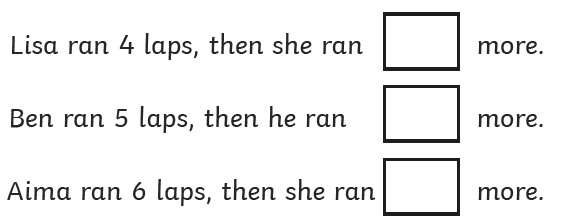 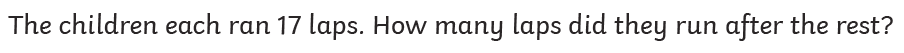 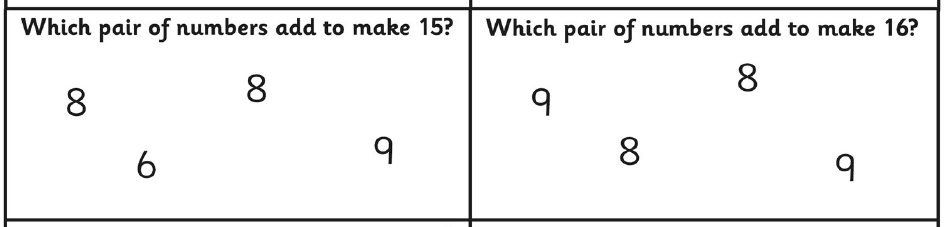 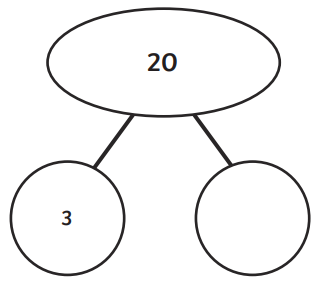 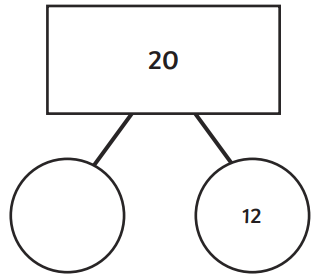 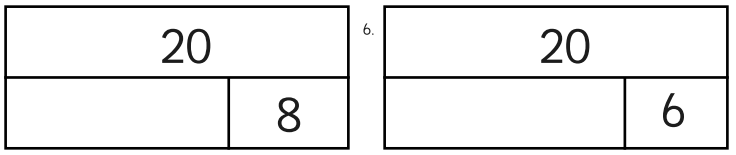 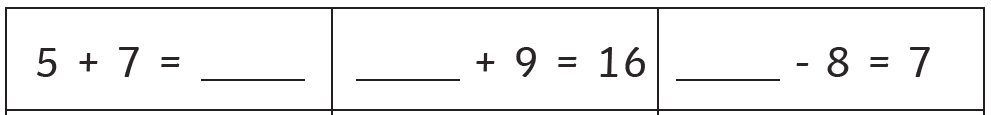 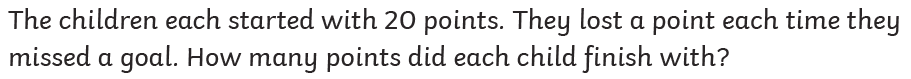 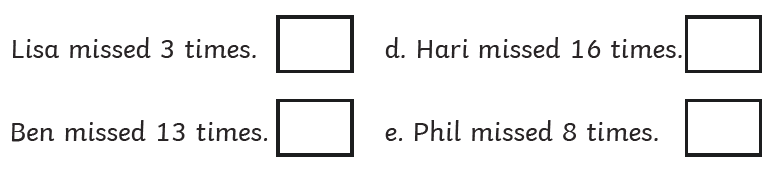 